    Adviesraad Sociaal Domein Molenlanden i.o.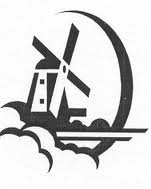 		Secretariaat: 	Ria Verheij (inhoudelijk)						T: (0184) 66 26 67						M: 06 51 74 64 99						E: cverheij1959c@kpnmail.nl		Ada den Ouden (uitvoerend)					M: 06 23 25 42 90					E: ada.denouden@jouwgemeente.nlBeknopt verslag van de vergadering d.d. 24 januari 2019Aanwezig:	Casper van den Berg, Aart Bogerd, Catharien Bot, Piet de Bruin, Carla Fenijn, Bas van Genderen, Frans Hakkesteeg, Magda Heijboer, Margreet Hoeijenbos, Jan Simons, Jeanice Stallinga, Arie Vermeulen en Eli VonkAfwezig:	Loes Doeland, Shirly van der Hout en Ria VerheijAanvang: 	19:30 uurSluiting:	21:35 uurOpeningMargreet opent de vergadering en heet iedereen welkom. MededelingenAfgelopen maandag heeft vooroverleg plaatsgevonden met Menno en Arnold.Er is vrij laat een uitnodiging ontvangen van de gemeente voor de bijeenkomst Externe oriëntatie van hedenavond. Ria woont deze bijeenkomst bij.Aanbesteding is dit jaar niet aan de orde. Voor jeugdzorg vindt geen open aanbesteding plaats, voor huishoudelijke hulp wel. De Adviesraad wordt op de hoogte gehouden.In februari kan de Adviesraad een antwoord tegemoet zien op de overlegstructuur.Subsidiegeld Domino wordt een nieuw pot voor Molenlanden met een bedrag van       € 200.000,-- voor diverse projecten. De Adviesraad zal hierbij betrokken worden.In Giessenburg wordt een dagopvang geopend en verder gewerkt aan noodzakelijke respijtzorg. De gemeente Giessenlanden heeft hiertoe in het verleden al toezeggingen gedaan. Vanuit de gemeente wordt opgemerkt dat er gekeken is / wordt naar de financiële haalbaarheid.Principebesluit dat Avres met “Het Goed” en in samenwerking met Waardlanden ook voor gemeente Molenlanden met kringloopinitiatieven aan de slag gaat (participatie doel). Bedrijfskapitaal € 100.000,-- + € 2,45 per inwoner én het alleenrecht voor kledinginzameling gedurende 10 (!) jaar. Is er rekening mee gehouden dat dit negatief zal uitwerken op de bestaande kringloop initiatieven die deels met het zelfde doel bezig zijn zonder winstoogmerk. Bespreken met wethouder Lanser en Menno.Bezien of de vergadering van 18 februari kan worden bijgewoond door de wethouder. Mogelijk kan worden uitgeweken naar 19, 21 of 25 februari. Opnemen met Menno.Rola Jansen is de nieuwe beleidsmedewerker leerlingenvervoer.Machiel Krielaart is de nieuwe coördinator van de drie Sociaal Teams.De gemeente zoekt nog een nieuwe beleidsmedewerker sportzaken.Afgesproken wordt dat wij zelf een voorzet geven voor de nieuwe Verordening Adviesraad. Bas maakt eerste concept.Gemeente benadrukt dat er budget is voor ondersteuning c.q. scholing adviesraad.Bouwcommissies Adviesraad en Zedje. Belangrijk dat de gemeente duidelijk uitspreekt dat zij geadviseerd wil worden door 1 onafhankelijke bouwcommissie en geen belangenorganisatie voor specifieke doelgroep. Magda zal overleggen met Gijs Krielaart.Het Platform Giessenlanden was lid van de koepel adviesraden. Bas zal Loes vragen de registratie om te zetten naar de Adviesraad Sociaal Domein Molenlanden i.o. en de emailadressen van de Molenwaardse leden door te gevenIn het DB is nog gesproken over de vergoedingen van de leden van de Adviesraad. Dit wordt door Jan en Catharien verder uitgewerkt.Vaststellen agendaAan de agenda worden toegevoegd de brief van Zedje over de MerwedeLingelijn en de opmerkingen van Zedje over de MolenHopper.Vaststellen verslagen d.d. 25 oktober en 12 december 201825 oktober: Toevoegen aan aanwezigen: Bas van Genderen12 december: agendapunt 1, verhuisplicht: Aanvullen: De Centrale Raad geeft wel het primaat aan verhuizen, mits een deugdelijke onderbouwing.Op pagina 3, agendapunt 7: Regionaal Overleg: 2 typefouten herstellen.Met inachtneming van opmerkingen worden beide verslagen vastgesteld.Samenstelling en structuur Adviesraad Sociaal Domein MolenlandenCarla deelt mee per direct te stoppen als lid van de adviesraad. Op 5 februari wordt zij benoemd als burgerraadslid.Op verzoek van Catharien wordt zij voor de functie Jeugd-2 gekandideerd. Casper wordt gekandideerd voor WMO-1 en Magda wordt gekandideerd voor Algemeen lid.De wijzigingen zijn verwerkt in bijgevoegd concept-voorstel.Jan zal informeren binnen het Platform Nieuw-Lekkerland voor een kandidaat Jeugd-1.Of Loes zich beschikbaar stelt als bestuurlijk secretaris is nog onzeker.Definitief gaan niet verder in de Adviesraad: Piet de Bruin (wel beschikbaar voor de bouwcommissie), Jeanice Stallinga en Bas van Genderen. Van Shirly van der Hout is geen reactie ontvangen; mede vanwege het feit dat zij de laatste vergaderingen zich steeds heeft afgemeld, wordt aangenomen dat ook zij niet verder wil in de Adviesraad.Adviesaanvraagbereikbaarheid Sociaal Loket MolenlandenHet gevolg van een centraal telefoonnummer is dat je altijd tweemaal je verhaal moet vertellen, eerst aan de telefoniste en daarna aan de betreffende ambtenaar. Ook wordt het als storend ervaren door bezoekers aan de balie dat het telefoongesprek van de cliënt met de telefoniste verstaanbaar is. Voor de cliënt is dit hoogst ongewenst.Ada zal een voorzetje maken voor de brief aan het college. Magda leest tegen.Bespreken brief Zedje ter zake van de MerwedeLingelijnUnaniem wordt besloten de brief van Zedje te onderschrijven. Loes koppelt dit terug naar Goof van Rijswijk.Bespreken opmerkingen Zedje ter zake van de MolenHopperJan deelt mee vorig jaar in het Platform Nieuw-Lekkerland een informatiebijeenkomst te hebben belegd met Juijn. De start was wat problematisch maar inmiddels worden weinig tot geen klachten ontvangen.De kwestie van het aantal zones binnen de gemeente Molenlanden is wel een punt. Het moet mogelijk zijn met de MolenHopper in de gehele gemeente Molenlanden te kunnen reizen. Aart en Jan maken een voorzet voor een brief aan de MolenHopper en de gemeente.Actuele rapportagesMagda deelt mee dat via de website een moeder van een 19-jarige dochter de vraag heeft gesteld of de adviesraad hun ‘problemen’ wil volgen. Catharien wil de zaak wel volgen en Magda zal hen ik contact brengen met elkaar.Aart verzoekt voor het regionaal overleg transformatietafel van dienstverleners, gemeenten en zorgverzekeraars voor de geplande bijeenkomsten een vervanger voor het geval Aart verhinderd is. Voor de bijeenkomst op 21 maart dient Bas zich aan en Jan voor de bijeenkomst op 27 juni. Magda deelt mee dat overleg over aanpassing van de website heeft plaatsgevonden met Catharien en Eli.RondvraagCasper constateert een toenemend probleem bij het aanvragen van zorg- en huur-toeslagen, met name de onbekendheid van deze mogelijkheid baart hem zorg. Casper zegt toe een stuk over het toeleiden naar werk van mensen met een arbeidsbeperking in Molenlanden naar Ada te zullen mailen.Jeanice deelt mee vanuit de Seniorenraad dat een kennismakingsbezoek heeft plaatsgevonden over het Signalerend Ouderenbezoek. Aan de orde kwam daarbij de privacywetgeving. Het geheel kwam wat rommelig over. Bas neemt afscheid van Carla Fenijn die volgende maand wordt benoemd als burgerraadslid. Hij bedankt haar voor haar inzet 10.	Sluiting	Niets meer aan de orde zijnde, sluit Margreet de vergadering om 21:35 uur na eenieder bedankt te hebben voor zijn of haar inbreng.	De volgende vergadering vindt plaats op maandag 18 februari 2019 om 19:30 uur in het gemeentekantoor te Hoornaar, Groeneweg 33.Verslag: Ada den OudenVastgesteld: 18 februari 2019